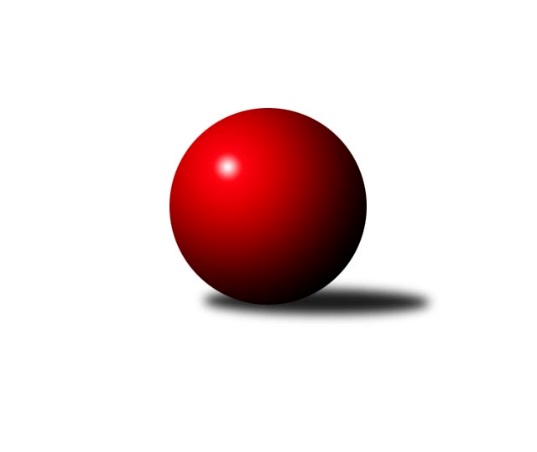 Č.9Ročník 2023/2024	17.11.2023Nejlepšího výkonu v tomto kole: 1651 dosáhlo družstvo: TJ Sokol Horka nad MoravouOkresní přebor OL PV 2023/2024Výsledky 9. kolaSouhrnný přehled výsledků:KK Lipník B	- HKK Olomouc C	6:4	1556:1483		16.11.KK Šternberk 	- HKK Olomouc E	6:4	1515:1465		16.11.TJ Tatran Litovel B	- TJ Prostějov D	8:2	1603:1572		16.11.KK Troubelice A	- TJ Prostějov C	6:4	1586:1544		17.11.Sokol Přemyslovice C	- TJ Sokol Horka nad Moravou	2:8	1553:1651		17.11.Tabulka družstev:	1.	SK Sigma A	8	7	0	1	56 : 24 	 	 1659	14	2.	TJ Sokol Horka nad Moravou	9	7	0	2	58 : 32 	 	 1610	14	3.	Sokol Přemyslovice C	8	5	0	3	46 : 34 	 	 1591	10	4.	TJ Tatran Litovel B	8	5	0	3	44 : 36 	 	 1549	10	5.	TJ Prostějov C	8	4	0	4	48 : 32 	 	 1595	8	6.	KK Lipník B	8	4	0	4	30 : 50 	 	 1483	8	7.	KK Šternberk	8	4	0	4	30 : 50 	 	 1438	8	8.	TJ Prostějov D	8	3	0	5	34 : 46 	 	 1611	6	9.	HKK Olomouc E	8	3	0	5	34 : 46 	 	 1559	6	10.	KK Troubelice A	7	2	0	5	30 : 40 	 	 1493	4	11.	HKK Olomouc C	8	0	0	8	30 : 50 	 	 1583	0Podrobné výsledky kola:	 KK Lipník B	1556	6:4	1483	HKK Olomouc C	Jiří Kolář	 	 166 	 199 		365 	 0:2 	 382 	 	184 	 198		Jiří Malíšek	Vojtěch Onderka	 	 175 	 189 		364 	 2:0 	 346 	 	175 	 171		Aneta Krzystková	Michal Dolejš	 	 206 	 207 		413 	 0:2 	 425 	 	216 	 209		Petr Vašíček	Jaroslav Koppa	 	 216 	 198 		414 	 2:0 	 330 	 	159 	 171		Petr Jurkarozhodčí: Jaroslav KoppaNejlepší výkon utkání: 425 - Petr Vašíček	 KK Šternberk 	1515	6:4	1465	HKK Olomouc E	Josef Klaban	 	 188 	 198 		386 	 2:0 	 378 	 	189 	 189		Dušan Říha	Petr Paták	 	 174 	 213 		387 	 0:2 	 399 	 	201 	 198		Alena Kopecká	Jiří Miller	 	 182 	 205 		387 	 2:0 	 332 	 	175 	 157		Marie Říhová	Jaromír Vémola	 	 147 	 208 		355 	 0:2 	 356 	 	197 	 159		Alena Machalíčkovározhodčí: Pavel ĎurišNejlepší výkon utkání: 399 - Alena Kopecká	 TJ Tatran Litovel B	1603	8:2	1572	TJ Prostějov D	Jiří Fiala	 	 216 	 217 		433 	 2:0 	 411 	 	210 	 201		Renata Kolečkářová	Pavel Hampl	 	 219 	 172 		391 	 2:0 	 390 	 	206 	 184		Marek Beňo	Jiří Vrobel	 	 186 	 190 		376 	 0:2 	 377 	 	189 	 188		Magda Leitgebová	Vlastimil Kozák	 	 202 	 201 		403 	 2:0 	 394 	 	191 	 203		Jana Kührovározhodčí:  Vedoucí družstevNejlepší výkon utkání: 433 - Jiří Fiala	 KK Troubelice A	1586	6:4	1544	TJ Prostějov C	Jan Smékal	 	 183 	 188 		371 	 2:0 	 361 	 	179 	 182		Marek Čépe	Jiří Maitner	 	 209 	 231 		440 	 2:0 	 392 	 	221 	 171		Jan Černohous	Miroslav Kotráš	 	 186 	 197 		383 	 0:2 	 386 	 	190 	 196		Josef Čapka	Pavel Řezníček	 	 196 	 196 		392 	 0:2 	 405 	 	187 	 218		Petr Vavříkrozhodčí: vedoucí družstevNejlepší výkon utkání: 440 - Jiří Maitner	 Sokol Přemyslovice C	1553	2:8	1651	TJ Sokol Horka nad Moravou	Pavel Toman	 	 180 	 189 		369 	 0:2 	 422 	 	198 	 224		Aleš Zaoral	Pavel Močár ml.	 	 186 	 199 		385 	 0:2 	 426 	 	205 	 221		Jiří Vodák	Jiří Zapletal	 	 182 	 210 		392 	 2:0 	 378 	 	200 	 178		Miroslav Rédl	Bohuslav Toman	 	 212 	 195 		407 	 0:2 	 425 	 	199 	 226		František Zatloukalrozhodčí:  Vedoucí družstevNejlepší výkon utkání: 426 - Jiří VodákPořadí jednotlivců:	jméno hráče	družstvo	celkem	plné	dorážka	chyby	poměr kuž.	Maximum	1.	Petr Hájek 	SK Sigma A	459.81	312.2	147.6	3.3	4/4	(491)	2.	Jiří Fiala 	TJ Tatran Litovel B	439.33	296.7	142.6	5.3	6/6	(490)	3.	Petr Vašíček 	HKK Olomouc C	436.76	301.2	135.5	7.0	5/5	(474)	4.	Pavel Močár  ml.	Sokol Přemyslovice C	436.75	296.0	140.8	6.1	4/5	(481)	5.	František Baslar 	SK Sigma A	430.67	292.3	138.4	5.6	3/4	(481)	6.	Michal Sosík 	TJ Prostějov C	430.67	293.7	137.0	8.0	3/4	(447)	7.	Jiří Malíšek 	HKK Olomouc C	429.20	288.8	140.4	5.7	5/5	(467)	8.	František Zatloukal 	TJ Sokol Horka nad Moravou	427.83	290.4	137.4	5.6	6/6	(478)	9.	Jiří Vodák 	TJ Sokol Horka nad Moravou	427.54	295.3	132.3	7.3	6/6	(461)	10.	Pavel Toman 	Sokol Přemyslovice C	419.87	290.5	129.4	9.9	5/5	(448)	11.	Jiří Maitner 	KK Troubelice A	418.13	283.1	135.1	5.3	4/5	(440)	12.	Miroslav Machalíček 	HKK Olomouc E	416.88	292.3	124.6	9.9	4/5	(448)	13.	Karel Zvěřina 	SK Sigma A	411.78	282.5	129.3	7.4	3/4	(436)	14.	Jaroslav Koppa 	KK Lipník B	411.20	279.9	131.3	6.2	5/6	(423)	15.	Martin Spisar 	TJ Prostějov D	405.90	279.4	126.6	7.5	4/4	(461)	16.	Miroslav Hyc 	SK Sigma A	405.89	287.9	118.0	8.3	3/4	(443)	17.	Dušan Říha 	HKK Olomouc E	405.40	292.5	113.0	9.8	5/5	(464)	18.	Petr Vavřík 	TJ Prostějov C	404.25	287.8	116.5	12.4	4/4	(442)	19.	Jan Černohous 	TJ Prostějov C	402.94	281.6	121.4	9.5	4/4	(453)	20.	Jiří Ocetek 	-- volný los --	397.20	279.5	117.7	8.4	5/5	(451)	21.	Josef Šilbert 	-- volný los --	395.76	276.2	119.6	8.4	5/5	(464)	22.	Aleš Zaoral 	TJ Sokol Horka nad Moravou	395.63	277.1	118.5	12.2	6/6	(453)	23.	Alena Machalíčková 	HKK Olomouc E	395.45	285.8	109.7	10.1	5/5	(447)	24.	Renata Kolečkářová 	TJ Prostějov D	395.20	278.7	116.6	10.2	4/4	(411)	25.	Josef Čapka 	TJ Prostějov C	395.06	284.2	110.9	12.0	4/4	(451)	26.	Jan Smékal 	KK Troubelice A	394.50	279.1	115.5	10.1	5/5	(452)	27.	Michal Dolejš 	KK Lipník B	390.08	283.8	106.3	12.8	4/6	(425)	28.	Dušan Žouželka 	TJ Tatran Litovel B	389.63	275.0	114.6	10.5	4/6	(414)	29.	Jiří Vrobel 	TJ Tatran Litovel B	388.17	277.2	111.0	10.2	6/6	(441)	30.	Marek Čépe 	TJ Prostějov C	387.63	271.9	115.8	10.8	4/4	(453)	31.	Jaroslav Peřina 	SK Sigma A	380.70	279.6	101.2	14.2	4/4	(406)	32.	Jana Kührová 	TJ Prostějov D	373.50	265.8	107.8	12.9	4/4	(398)	33.	Pavel Daňo 	TJ Sokol Horka nad Moravou	371.00	264.9	106.1	15.7	4/6	(392)	34.	Petr Paták 	KK Šternberk 	370.80	270.5	100.3	13.1	5/6	(387)	35.	Aneta Krzystková 	HKK Olomouc C	368.72	262.3	106.4	12.6	5/5	(386)	36.	Bohuslav Toman 	Sokol Přemyslovice C	368.38	267.9	100.5	14.9	4/5	(416)	37.	Vojtěch Onderka 	KK Lipník B	368.13	261.0	107.1	13.2	5/6	(406)	38.	Josef Klaban 	KK Šternberk 	362.30	263.0	99.3	13.4	5/6	(387)	39.	Vlastimil Kozák 	TJ Tatran Litovel B	357.50	255.8	101.8	16.3	4/6	(403)	40.	Miroslav Kotráš 	KK Troubelice A	356.65	258.0	98.7	13.1	5/5	(406)	41.	Pavel Hampl 	TJ Tatran Litovel B	353.88	253.8	100.1	14.8	4/6	(391)	42.	Petr Jurka 	HKK Olomouc C	351.40	266.4	85.0	18.2	5/5	(368)	43.	Marie Říhová 	HKK Olomouc E	346.55	255.1	91.5	16.2	5/5	(375)	44.	Bohuslav Kocurek 	KK Šternberk 	340.50	243.5	97.0	15.8	4/6	(372)	45.	Jiří Kolář 	KK Lipník B	339.00	242.8	96.2	14.2	6/6	(408)	46.	Václav Suchý 	-- volný los --	335.45	248.0	87.5	16.4	4/5	(365)	47.	Libuše Ďurišová 	KK Šternberk 	334.60	241.6	93.0	17.4	5/6	(365)		Marek Beňo 	TJ Prostějov D	448.75	289.7	159.1	6.0	2/4	(475)		Magda Leitgebová 	TJ Prostějov D	421.25	284.1	137.1	7.6	2/4	(440)		Jiří Zapletal 	Sokol Přemyslovice C	410.78	293.0	117.8	11.1	3/5	(438)		Denisa Nováková 	TJ Prostějov D	405.00	293.0	112.0	8.0	1/4	(405)		Alena Kopecká 	HKK Olomouc E	398.75	277.4	121.4	5.5	2/5	(418)		Jiří Miller 	KK Šternberk 	388.67	270.3	118.3	8.3	1/6	(393)		Milan Dvorský 	Sokol Přemyslovice C	381.50	281.5	100.0	15.5	2/5	(419)		Pavel Řezníček 	KK Troubelice A	379.67	275.0	104.7	12.3	1/5	(392)		Vít Zapletal 	Sokol Přemyslovice C	378.67	282.0	96.7	15.0	3/5	(408)		Marie Kotrášová 	KK Troubelice A	368.00	263.0	105.0	11.0	2/5	(389)		Kateřina Hájková 	KK Lipník B	367.50	258.8	108.7	11.2	3/6	(395)		Kamil Vinklárek 	KK Šternberk 	365.83	263.5	102.3	10.2	3/6	(399)		Lubomír Blinka 	TJ Tatran Litovel B	364.00	279.0	85.0	20.0	1/6	(364)		Pavel Ďuriš 	KK Šternberk 	362.00	261.0	101.0	13.5	2/6	(382)		Jiří Kráčmar 	TJ Tatran Litovel B	358.00	264.0	94.0	18.0	1/6	(358)		Pavel Černohous 	TJ Prostějov C	357.00	272.0	85.0	17.0	1/4	(357)		Jaromír Vémola 	KK Šternberk 	356.75	249.5	107.3	11.0	2/6	(382)		Zdeněk Zapletal 	TJ Prostějov D	351.00	246.0	105.0	15.0	1/4	(351)		Jaroslav Pospíšil 	-- volný los --	350.33	254.6	95.8	12.1	3/5	(376)		Michal Lysý 	HKK Olomouc C	346.25	251.3	95.0	16.3	1/5	(362)		Zdeněk Khol 	KK Lipník B	340.33	243.5	96.8	12.0	3/6	(375)		Zdeněk Chudožilov 	TJ Prostějov C	340.00	226.0	114.0	11.0	1/4	(340)		Jaroslav Melichar 	-- volný los --	333.00	245.0	88.0	20.0	1/5	(333)		Oldřich Pajchl 	Sokol Přemyslovice C	329.00	260.0	69.0	17.0	1/5	(329)		Drahoslav Smékal 	KK Troubelice A	308.67	235.0	73.7	20.0	3/5	(321)		Miroslav Rédl 	TJ Sokol Horka nad Moravou	288.50	218.0	70.5	14.0	2/6	(378)		Jan Oprštěný 	-- volný los --	264.00	206.5	57.5	28.0	2/5	(268)Sportovně technické informace:Starty náhradníků:registrační číslo	jméno a příjmení 	datum startu 	družstvo	číslo startu
Hráči dopsaní na soupisku:registrační číslo	jméno a příjmení 	datum startu 	družstvo	Program dalšího kola:10. kolo23.11.2023	čt	17:00	KK Lipník B - TJ Sokol Horka nad Moravou				-- volný los -- - Sokol Přemyslovice C	23.11.2023	čt	17:00	TJ Tatran Litovel B - SK Sigma A	23.11.2023	čt	17:00	TJ Prostějov C - HKK Olomouc E	24.11.2023	pá	17:00	KK Šternberk  - HKK Olomouc C	24.11.2023	pá	17:00	KK Troubelice A - TJ Prostějov D	Nejlepší šestka kola - absolutněNejlepší šestka kola - absolutněNejlepší šestka kola - absolutněNejlepší šestka kola - absolutněNejlepší šestka kola - dle průměru kuželenNejlepší šestka kola - dle průměru kuželenNejlepší šestka kola - dle průměru kuželenNejlepší šestka kola - dle průměru kuželenNejlepší šestka kola - dle průměru kuželenPočetJménoNázev týmuVýkonPočetJménoNázev týmuPrůměr (%)Výkon5xPetr HájekSigma A4615xPetr HájekSigma A124.244611xJiří MaitnerTroubelice A4401xKarel ZvěřinaSigma A117.54361xKarel ZvěřinaSigma A4363xJiří MaitnerTroubelice A111.614406xJiří FialaLitovel B4334xPetr VašíčekOlomouc C110.844253xJiří VodákHorka4264xJiří Ocetek-- volný los --109.424064xPetr VašíčekOlomouc C4253xJiří VodákHorka108.12426